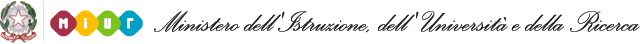 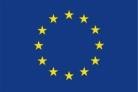 ISTITUTO COMPRENSIVO 1-FPENTIMALLI	GIOIA TAURO –RC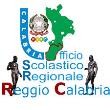 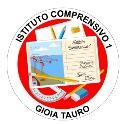 scuola dell’infanzia - scuola primaria – scuola secondaria di primo gradoAl Dirigente ScolasticoIstituto Comprensivo “I.C.Pentimalli”                                                                                                                                               				Gioia Tauro(R.C.)Oggetto: Richiesta esame di idoneità/licenza fine cicloI SOTTOSCRITTI____________________________ padre nato a _________________________ (_____) il ___/___/___________________________________ madre nata a _________________________ (_____) il ___/___/_______dell'alunno/a ________________________________  nato/a a ____________________________________ (_______) il _____/_____/_________ codice fiscale _____________________________________________ residente in ________________________________________ alla via _______________________________CHIEDONOl’ammissione agli esami di idoneità per la classe ______________ della Scuola  Primaria/Secondaria di 1° grado  a.s. _______/_______che il/la proprio/a figlio/a possa sostenere presso la vostra Scuola l’Esame di Stato conclusivo  del primo ciclo d’istruzione, in qualità di privatista nella sessione di giugno _________A tal fine allegano i Programmi di lavoro svolti e dichiarano: che il/la proprio/a figlio/a è in possesso di idoneità alla classe ______, alla quale era iscritto/a (indicare la classe e la scuola di provenienza ___________________________) e dalla quale si è ritirato/a il _____/____/________ che il/la proprio/a figlio/a è in possesso di idoneità alla classe _________, acquisita da esame del precedente anno di scuola paterna che ha studiato le seguenti lingue straniere: _________________________________di non aver presentato e di non presentare altra domanda di questo tipo ad altra scuolaGioia Tauro, ___/___/______                                                                                                      Il padre _________________________________La madre_________________________________ALLEGATI: Programmi d’esame controfirmati dall’alunno, dal genitore e dai docenti che lo hanno preparato Fotocopia documenti d’identità di entrambi i genitori Fotocopia documento d’identità allievo